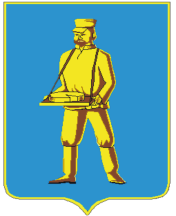 СОВЕТ ДЕПУТАТОВЛОТОШИНСКОГО МУНИЦИПАЛЬНОГО РАЙОНАМОСКОВСКОЙ ОБЛАСТИР Е Ш Е Н И Еот 15.11.2018  № 484/49О передаче контрольно-счетной палате Лотошинского муниципального района полномочий контрольно-счетной палаты городского поселения Лотошино по осуществлению внешнего муниципального финансового контроляВ соответствии с Бюджетным кодексом Российской Федерации, пунктом 4 статьи 15 Федерального закона от 06.10.2003 № 131-ФЗ «Об общих принципах местного самоуправления в Российской Федерации», пунктом 11 статьи 3 Федерального закона от 07.02.2011 № 6-ФЗ «Об общих принципах организации и деятельности контрольно-счетных органов субъектов Российской Федерации и муниципальных образований», Уставом Лотошинского муниципального района Московской области, Положением о контрольно-счетной палате Лотошинского муниципального района, утвержденным решением Совета депутатов Лотошинского муниципального района от 27.10.2011 года № 294/30, решением Совета депутатов городского поселения Лотошино Лотошинского муниципального района Московской области от 19.10.2018 года № 84/14 «О передаче контрольно-счетному органу Лотошинского муниципального района  Московской области полномочий контрольно-счетной палаты городского поселения Лотошино по осуществлению внешнего муниципального финансового контроля»  Совет депутатов Лотошинского муниципального районар е ш и л: 1. Передать с 01 января 2019 года Контрольно-счетной палате Лотошинского муниципального района полномочия контрольно-счетной палаты городского поселения Лотошино по осуществлению внешнего муниципального финансового контроля.2. Заключить с Советом депутатов городского поселения Лотошино Соглашение о передаче контрольно-счетной палате Лотошинского муниципального района полномочий контрольно-счетной палаты городского поселения Лотошино Лотошинского муниципального района по осуществлению внешнего муниципального финансового контроля сроком на 1 год с 01.01.2019 года по 31 декабря 2019 года (приложение).3. Финансовое обеспечение полномочий, указанных в пункте 1  настоящего решения, осуществлять путем предоставления бюджету Лотошинского муниципального  района межбюджетных трансфертов, предусмотренных в составе бюджета городского поселения Лотошино  на очередной финансовый год в соответствии с пунктом 3 заключенного Соглашения.4.  Опубликовать настоящее решение в газете «Сельская новь» и разместить на официальном сайте Администрации Лотошинского муниципального района.5. Контроль за исполнением настоящего решения возложить на заместителя Главы администрации Лотошинского муниципального района Шагиева А.Э.Председатель Совета депутатовЛотошинского муниципального района                                             В.В.МоляровГлава Лотошинскогомуниципального района				  	                    Е.Л. ДолгасоваВЕРНО:Разослать:  депутатам- 15 экз., Шагиеву А.Э., Совету депутатов городского поселения Лотошино, КСП Лотошинского муниципального района, городскому поселению Лотошино, ФЭУ, отделу кадров и муниципальной службы, прокурору, в дело.          